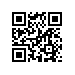 О допуске к занятиям студентов образовательных программ «Математические методы моделирования и компьютерные технологии», «Инжиниринг в электронике», «Материалы. Приборы. Нанотехнологии», «Компьютерные системы и сети»  МИЭМ НИУ ВШЭ, имеющих академические задолженностиПРИКАЗЫВАЮ:Допустить с 01 сентября 2018 г. студентов 1 курса образовательной программы магистратуры «Математические методы моделирования и компьютерные технологии», направления подготовки 01.04.02 «Прикладная математика и информатика» МИЭМ НИУ ВШЭ, очной формы обучения, имеющих академические задолженности за 3-4 модули 2017/2018 учебного года, к занятиям по программе 2 курса до ликвидации академической задолженности в установленный срок согласно списку (приложение 1). Допустить с 01 сентября 2018 г. студентов 1 курса образовательной программы магистратуры «Инжиниринг в электронике», направления подготовки 11.04.04 «Электроника и наноэлектроника» МИЭМ НИУ ВШЭ, очной формы обучения, имеющих академические задолженности за 3-4 модули 2017/2018 учебного года, к занятиям по программе 2 курса до ликвидации академической задолженности в установленный срок согласно списку (приложение 2). Допустить с 01 сентября 2018 г. студентов 1 курса образовательной программы магистратуры «Материалы. Приборы. Нанотехнологии», направления подготовки 11.04.04 «Электроника и наноэлектроника» МИЭМ НИУ ВШЭ, очной формы обучения, имеющих академические задолженности за 3-4 модули 2017/2018 учебного года, к занятиям по программе 2 курса до ликвидации академической задолженности в установленный срок согласно списку (приложение 3). Допустить с 01 сентября 2018 г. студентов 1 курса образовательной программы магистратуры «Компьютерные системы и сети», направления подготовки 09.04.01 «Информатика и вычислительная техника» МИЭМ НИУ ВШЭ, очной формы обучения, имеющих академические задолженности за 3-4 модули 2017/2018 учебного года, к занятиям по программе 2 курса до ликвидации академической задолженности в установленный срок согласно списку (приложение 4). Установить срок ликвидации академической задолженности студентам образовательных программ магистратуры «Математические методы моделирования и компьютерные технологии», направления подготовки 01.04.02 «Прикладная математика и информатика», «Инжиниринг в электронике», направления подготовки 11.04.04 «Электроника и наноэлектроника», «Материалы. Приборы. Нанотехнологии», направления подготовки 11.04.04 «Электроника и наноэлектроника», «Компьютерные системы и сети», направления подготовки 09.04.01 «Информатика и вычислительная техника» МИЭМ НИУ ВШЭ, очной формы обучения до 15 октября 2018 г.И.о. директора,научный руководитель МИЭМ НИУ ВШЭ						 Е.А.КрукРегистрационный номер: 2.15-02/1907-03Дата регистрации: 19.07.2018